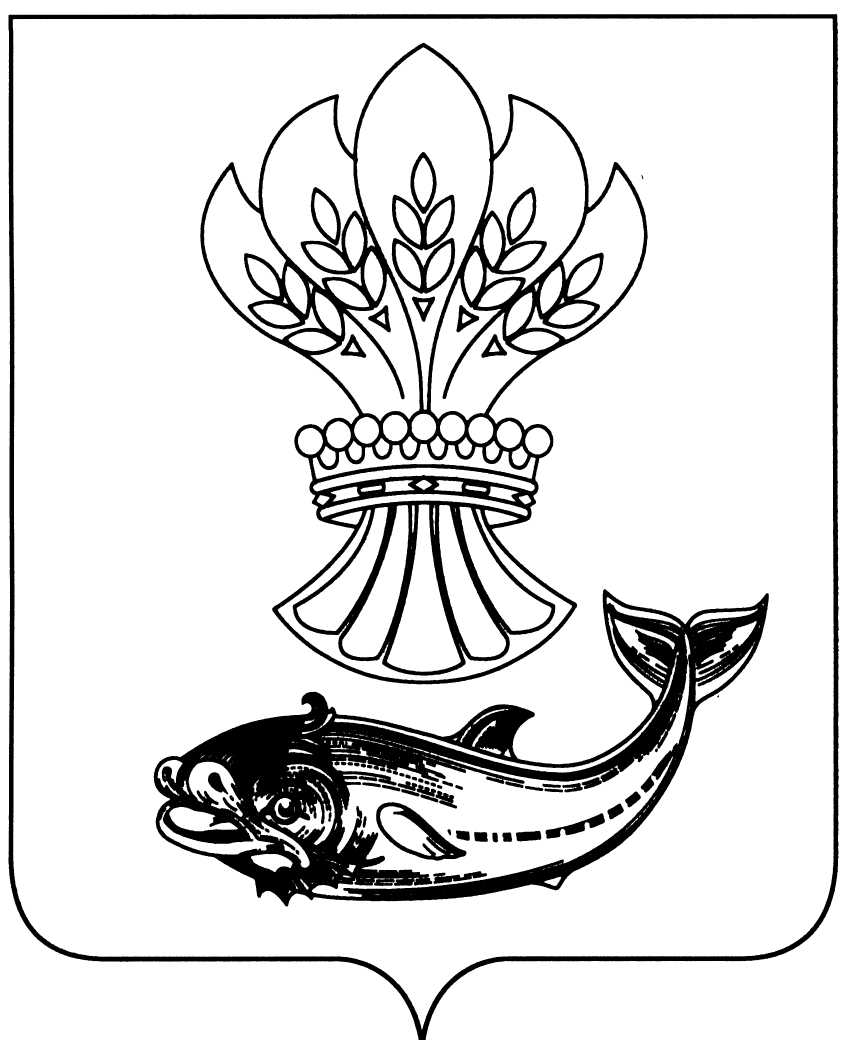 АДМИНИСТРАЦИЯ ПАНИНСКОГО МУНИЦИПАЛЬНОГО РАЙОНАВОРОНЕЖСКОЙ ОБЛАСТИПОСТАНОВЛЕНИЕот 29.09.2020 № 415 В соответствии с Законом Воронежской области от 20.12.2019 № 154-03 «Об областном бюджете на 2020 год и на плановый период 2021 и 2022 годов»,Правилами предоставления и распределения иных межбюджетных трансфертов и федерального бюджета субъектов Российской Федерации на обеспечение выплат ежемесячного денежного вознаграждения за классное руководство педагогическим работникам государственных образовательных организаций субъектов Российской Федерации и муниципальных образовательных организаций, реализующих образовательные программы начального общего, основного общего и среднего общего образования, в том числе и адаптированные основные общеобразовательные программы, указанными в приложении № 28 к государственной программе Российской Федерации «Развитие образования», утвержденной постановлением Правительства Российской Федерации от 26.12.2017 №1642, Правилами предоставления и методикой распределения иных межбюджетных трансфертов из областного бюджета бюджетам муниципальных образований Воронежской области на ежемесячное денежное вознаграждение за классное руководство педагогическим работникам муниципальных общеобразовательных организаций, утвержденных постановлением правительства Воронежской области от 22.07.2020 № 690, во исполнении соглашения от 14.09.2020 № 20635000-1-2020-009, заключенного между департаментом образования, науки и молодежной политики Воронежской области и администрацией Панинского муниципального района Воронежской области на обеспечение выплат ежемесячного денежного вознаграждения за классное руководство педагогическим работникам муниципальных общеобразовательных организаций:1. Утвердить прилагаемый Порядок расходования иного межбюджетного трансферта, предоставленного из бюджета Воронежской области бюджету Панинского муниципального района Воронежской области на обеспечение выплат ежемесячного денежного вознаграждения за классное руководство педагогическим работникам муниципальных общеобразовательных организаций в рамках государственной программы Воронежской области «Развитие образования» на 2020 год. 2. Назначить уполномоченным органом по расходованию иного межбюджетного трансферта на обеспечение выплат ежемесячного денежного вознаграждения за классное руководство педагогическим работникам муниципальных общеобразовательных организаций в 2020 году отдел по образованию, опеке, попечительству, спорту и работе с молодежью администрации Панинского муниципального района Воронежской области (Телкова Л.А.). 3. Заключить соглашения о порядке и условиях предоставления субсидии на иные цели с Муниципальным бюджетным общеобразовательным учреждением Панинская средняя общеобразовательная школа Панинского муниципального района Воронежской области и Муниципальным бюджетным общеобразовательным учреждением Октябрьская основная общеобразовательная школа Панинского муниципального района Воронежской области. 4. Настоящее постановление вступает в силу со дня его официального опубликования. 5. Опубликовать настоящее постановление в официальном периодическом печатном издании Панинского муниципального района Воронежской области «Панинский муниципальный вестник» и разместить на официальном сайте администрации Панинского муниципального района Воронежской области в информационно-телекоммуникационной сети «Интернет».6. Контроль за исполнением настоящего постановления возложить на заместителя главы администрации Панинского муниципального района Воронежской области Солнцева В.В.Глава Панинского муниципального района Н.В. ЩегловУТВЕРЖДЕНпостановлением администрации  Панинского муниципального района от «29» сентября 2020 г. № 415_Порядок расходования иного межбюджетного трансферта, предоставленного из бюджета Воронежской области бюджету Панинского муниципального района Воронежской области, имеющего целевое назначение, на обеспечение выплат ежемесячного денежного вознаграждения за классное руководство педагогическим работникам муниципальных образовательных организациях, реализующих образовательные программы начального общего, основного общего и среднего общего образования, в том числе адаптированные основные общеобразовательные программы на 2020 год Настоящий Порядок определяет механизм расходования иного межбюджетного трансферта, выделенного из бюджета Воронежской области бюджету Панинского муниципального района на обеспечение выплат ежемесячного денежного вознаграждения за классное руководство педагогическим работникам муниципальных общеобразовательных организаций, реализующих образовательные программы начального общего, основного общего и среднего общего образования, в том числе адаптированные основные общеобразовательные программы, указанными в приложении № 28 к государственной программе Российской Федерации «Развитие образования», утвержденной постановлением Правительства Российской Федерации от 26.12.2017 №1642, Правилами предоставления и методикой распределения иных межбюджетных трансфертов из областного бюджета бюджетам муниципальных образований Воронежской области на ежемесячное денежное вознаграждение за классное руководство педагогическим работникам муниципальных общеобразовательных организаций, утвержденных постановлением правительства Воронежской области от 22.07.2020 № 690, во исполнении соглашения от 14.09.2020 № 20635000-1-2020-009, заключенного между департаментом образования, науки и молодежной политики Воронежской области и администрацией Панинского муниципального района Воронежской области на обеспечение выплат ежемесячного денежного вознаграждения за классное руководство педагогическим работникам муниципальных общеобразовательных организаций: 1. После доведения предельных объемов финансирования департаментом образования Воронежской области отдел финансов администрации Панинского муниципального района Воронежской области (Чикунова О.В.) доводит предельные объемы финансирования вышеуказанных средств в пределах выделенных лимитов бюджетных обязательств на 04313000730 лицевой счет отделу финансов администрации Панинского муниципального района Воронежской области и отражается в доходах бюджета Панинского муниципального района Воронежской области по коду 927 2 02 45303 05 0000 150 «Иные межбюджетные трансферты на ежемесячные денежные вознаграждения за классное руководство педагогическим работникам государственных и муниципальных общеобразовательных организаций»:1.1. - средства федерального бюджета в сумме 4 296 600 рублей по разделу 07 «Образование», подразделу 02 «Общее образование», направлению расходов 53030 «Ежемесячное денежное вознаграждение за классное руководство педагогическим работникам в общеобразовательных учреждениях», виды расходов 612 «Субсидии бюджетным учреждениям на иные цели», 111 «Фонд оплаты труда учреждений», 119 «Взносы по обязательному социальному страхованию на выплаты по оплате труда работников и иные выплаты работникам учреждений», коду целей 20-53030-00000-00000;1.2. предоставляет платежные документы на перечисление иного межбюджетного трансферта, выделенного из бюджета Воронежской области бюджету Панинского муниципального района Воронежской области на обеспечение выплат ежемесячного денежного вознаграждения за классное руководство педагогическим работникам муниципальных образовательных организациях на отдельный лицевой счет с кодом 21 Муниципальному бюджетному общеобразовательному учреждению Панинская средняя общеобразовательная школа Панинского муниципального района Воронежской области и Муниципальному бюджетному общеобразовательному учреждению Октябрьская основная общеобразовательная школа по коду целевого иного межбюджетного трансферта.2. Отдел по образованию, опеке, попечительству, спорту и работе с молодежью администрации Панинского муниципального района Воронежской области (Телкова Л.А.):2.1. осуществляет контроль по исполнению соглашений, заключенных между отделом по образованию, опеке, попечительству, спорту и работе с молодежью администрации Панинского муниципального района Воронежской области и Муниципальным бюджетным общеобразовательным учреждением Панинская средняя общеобразовательная школа Панинского муниципального района Воронежской области, и Муниципальным бюджетным общеобразовательным учреждением Октябрьская основная общеобразовательная школа Панинского муниципального района Воронежской области о порядке и условиях предоставления субсидии на иные цели;2.2. предоставляет в департамент образования Воронежской области в форме электронного документа в государственной интегрированной информационной системе управления общественными финансами «Электронный бюджет» отчеты о (об):-расходах бюджета Панинского муниципального района, в целях финансирования иного межбюджетного трансферта, выделенного из бюджета Воронежской области бюджету Панинского муниципального района на обеспечение выплат ежемесячного денежного вознаграждения за классное руководство педагогическим работникам муниципальных образовательных организациях на 2020 год, по форме согласно приложению №3 к Соглашению от 14 сентября 2020 года № 20635000-1-2020-009, являющемуся его неотъемлемой частью, ежеквартально не позднее 5 числа месяца, следующего за отчетным кварталом;-достижений значения(ий) результата(ов) иного межбюджетного трансферта по форме приложению №4 к Соглашению от 14 сентября 2020 года № 20635000-1-2020-009 являющемуся его неотъемлемой частью, не позднее 1 ноября года, в котором была получен иной межбюджетный трансферт, выделенный из бюджета Воронежской области бюджету Панинского муниципального района на обеспечение выплат ежемесячного денежного вознаграждения за классное руководство педагогическим работникам муниципальных образовательных организациях на 2020 год.2.3. несет ответственность за нецелевое использование средств в порядке, установленном законодательством Российской Федерации, а также за предоставление недостоверных сведений и нарушение сроков их представления;2.4. обеспечивает возврат неиспользованного остатка средств в текущем финансовом году в областной бюджет в порядке, установленном законодательством Российской Федерации.3. Муниципальное бюджетное общеобразовательное учреждение Панинская средняя общеобразовательная школа Панинского муниципального района Воронежской области и Муниципальное бюджетное общеобразовательное учреждение Октябрьская основная общеобразовательная школа Панинского муниципального района Воронежской области предоставляют в орган Федерального Казначейства: 3.1. сведения об операциях с целевыми межбюджетными трансфертами (Форма по ОКУД 0501016).3.2. документы для санкционирования и проведения кассовых выплат иного межбюджетного трансферта, выделенного из бюджета Воронежской области бюджету Панинского муниципального района на обеспечение выплат ежемесячного денежного вознаграждения за классное руководство педагогическим работникам муниципальных образовательных организациях на 2020 год.Об утверждении порядка расходования иного межбюджетного трансферта, предоставленного из бюджета Воронежской области бюджету Панинского муниципального района Воронежской области, имеющего целевое назначение, на обеспечение выплат ежемесячного денежного вознаграждения за классное руководство педагогическим работникам муниципальных образовательных организаций, реализующих образовательные программы начального общего, основного общего и среднего общего образования, в том числе адаптированные основные общеобразовательные программы 